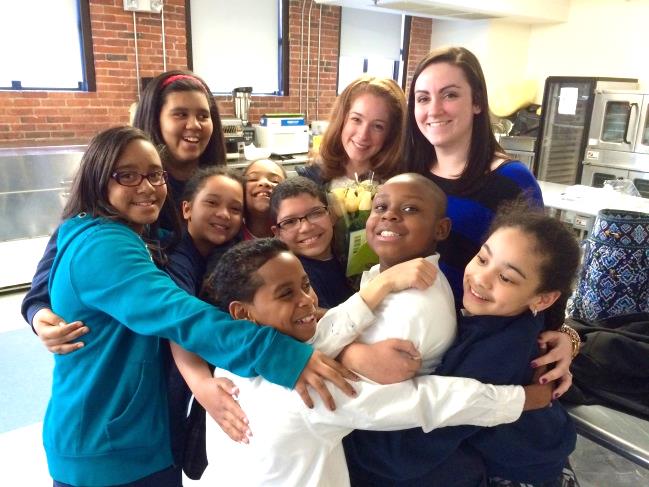 * descuentos para familias inscribir a 2 o más hijos**debido a la rotura de la acción de gracias, la preparación de la prueba HSPT para 27/11/15 se llevará a cabo el lunes, 23/11/15Programa/los honorarios están sujetos al cambio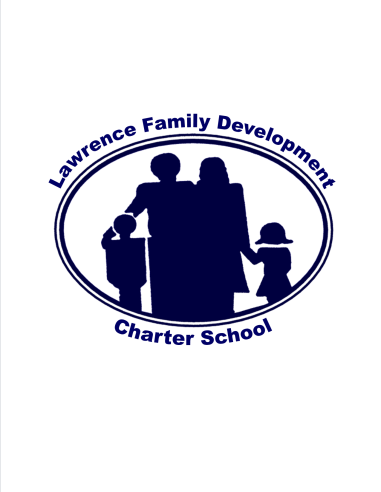 Programa ExtracurricularSY’2015-2016Para obtener más información o para inscribirse, póngase en contacto con:David HildtCoordinador Programa Extracurriculardhildt@lfdcs.org           978-738-0609 x258Horario de oficina: 1:00-6:00 pm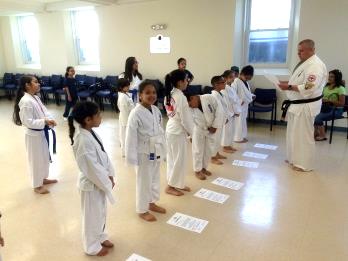 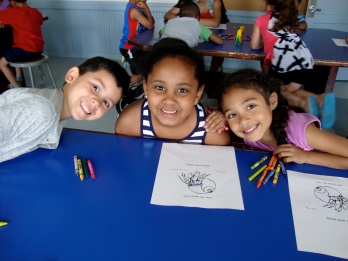 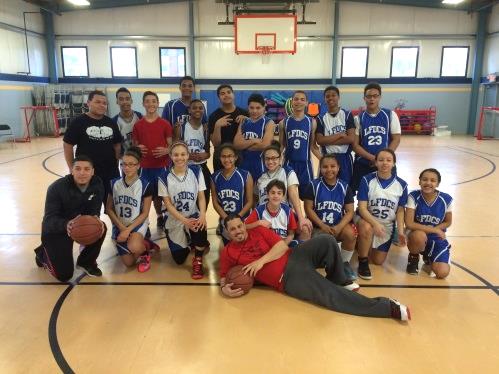 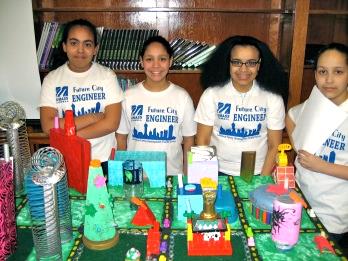 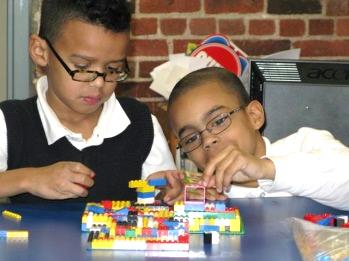 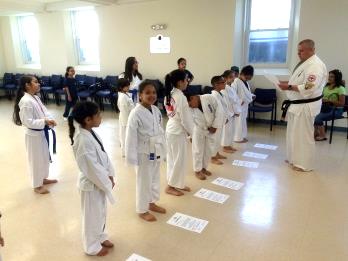 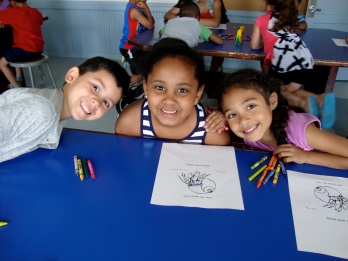 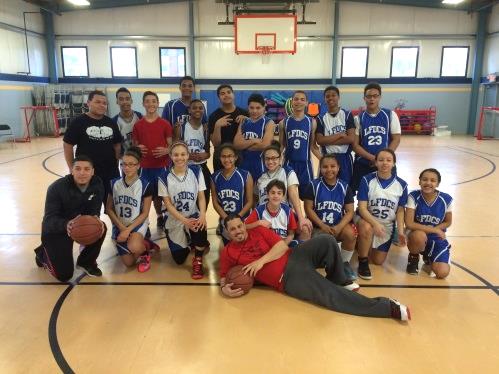 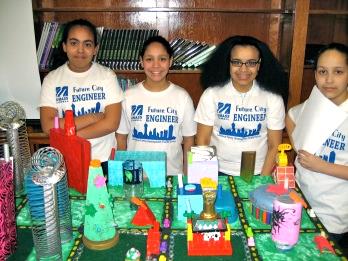 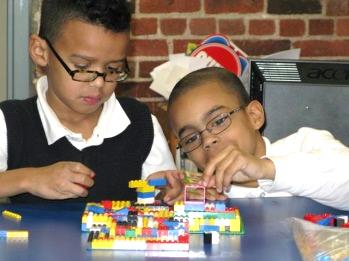 Lawrence Family Development Charter School  ofrece un Programa de  calidad con  actividades extraescolares a las familias de nuestra escuela que están buscando una opción asequible que proporciona un ambiente seguro y estructurado para los niños en los grados K-1 a grado 6. El programa de actividades extraescolares (ASP) opera lunes a viernes El programa para Estudiantes en el K-1 se ofrece de 3:15-5pm, para estudiantes de K-2 y Grado 1 de 3:15-6pm en la Academia y para estudiantes en los grados de 2-6 de 3:30-6 pm en la Escuela Intermedia. El costo semanal es de $50 por estudiante, se ofrece descuentos para familias que están matriculando más de un niño. Una cuota de $1 por minuto se agregara para aquellas familias que llegan después de la 6PM. Las actividades incluyen deportes bajo techo y al aire libre, artes creativas, actividades de enriquecimiento y mucho más. Tras despido de la escuela, el programa comienza con un refrigerio saludable seguido de tiempo de juego y ayuda con la tarea. Nuestro personal está formado por profesionales capacitados y profesionales que tienen un fuerte compromiso con la educación y el bienestar de nuestros estudiantes. El programa de actividades extraescolares también supervisa una serie de actividades, clubes, equipos y asociaciones que también están abiertos a los estudiantes de los grados 2-8. Los detalles, fechas y costos específicos a cada actividad se enumeran en la parte posterior de este folleto. Por ejemplo:Running Club – Club de Correr (Grados 5-8)Los estudiantes se reúnen dos veces por semana y en la práctica con sus entrenadores en el área de Tower Hill reservoir. Los períodos de sesiones de primavera y otoño característica de fin de temporada concursos con estudiantes de otras escuelas de nivel medio en la región.Club de Matematicas y Ciencias Merrimack College (Grados 5-6) - Comenzo e el 2003 como programa de aprendizaje y server, y ahora es ofrecido a través del Centro de Aprendizaje de Merrimack College’s. Estudiantes de Merrimack College llegan a LFDCS e implementan actividades extracurriculares en  Matemática y Ciencias para los alumnos del Programa.Girl Scouts (grados 2-8) Nueva SY'2015-16 Este programa está a cargo de empleados de Girl Scouts que son instructores certificados para su plan de estudios que incluye: vástago, cuerpo y conciencia, historia e inglés y roto para arriba en 4 cuartosProgramas de Ingeniería de UMass/Lowell.  Estos interesantes programas son ofrecidos a través de la LFDCS/UML partnership:The Carrero Engineering Challenge Cup (Grade 4) – El personal de LFDCS trabaja junto con Estudiantes de ingeniería UML para ayudar a estudiantes del 4to grado desafiar retos. The Carrero Challenge Cup se presenta en el equipo ganador en la celebración de la Semana de Ingeniería en febrero.  Bridge Building (Grados 6-8) 	Para este componente de ingeniería, los estudiantes trabajan en los dibujos técnicos de los puentes, el aprendizaje sobre cómo ampliar y construir puentes con popsicle sticks y pegamento. La competencia para determinar el diseño ganador se celebra en febrero.febreroFor this engineering component, chnical drawings of ebruary.Future City (Grados 6-8)	Patrocinado por los socios de la comunidad, como el Boston Society of Civil Engineers, este programa se centra en el sector del transporte en el futuro. Equipos de estudiantes diseñan y construyen modelos de vehículos de transporte y de los sistemas, que compiten por premios en "Transporte Semana" que suele ser en el mes de febrero. Drone Instrucción Club (6 grados) Nueva SY'2015-16 A drone es un vehículo aéreo que vuela bajo el control de un iPad y puede ir tan alto como 400 pies y viaje por millas. Drones están equipados con una cámara que permite al usuario captar imágenes de la ciudad y el paisaje nunca antes visto. Este programa está abierto a 16 altamente calificados 6 estudiantes del grado seleccionados los siguientes criterios: 3.0 GPA, comportamiento sobresaliente de LFDCS, no han tenido un "lapsus azul" para la disciplina, Club de tareas o detención este semestre.Programa de Cuerdas Phillips Academy Andover/Lawrence (Grados 4-8)Nuestra asociación mas Antigua  fue creado en 1996 por el Profesor William Thomas, Director of Phillips Academy’s Chamber Orchestra. Los estudiantes pueden hacer una audición en el 4to grado y continuar a participar a través del grado 8. Aproximadamente 30 alumnos están en el programa. Los Estudiantes de LFDCS reciben lecciones de violín, violonchelo o teclado con estudiantes o instructores de Phillips Academy. Baloncesto para Niños y Niñas (Grados 5/6 y 7/8)LFDCS pertenece a la liga de baloncesto de  Merrimack Valley. Cuatro equipos—Niñas 5/6 y 7/8, y Niños 5/6 y 7/8 —disponible para estudiantes. Audiciones son en el otoño, las prácticas son dos veces a la semana, por las tardes o temprano en la noche de noviembre a marzo. Los entrenadores son parte del personal, padres e amistades de LFDCS, los juegos usualmente son los sábados y en alguna ocasión los viernes de tarde. Cheerleading (Grades 6-8) – Boys and girls may be selected after try-outs to participate in the weekly cheerleading activities. Cheerleaders support LFDCS basketball teams at their weekend games from November through March. Volleyball Grades (Grados 6-8) - Programas internos para los niños y niñas son ofrecidas semanalmente durante la primavera.Karate Classes (Grados 2-4) - Los estudiantes que se encuentran en este programa extracurricular aprenden las habilidades en karate con un instructor de la.Academia de Methuen.CALENDARIO Y COSTO DEL PROGRAMA EXTRACURRICULARSY’2015-2016CALENDARIO Y COSTO DEL PROGRAMA EXTRACURRICULARSY’2015-2016CALENDARIO Y COSTO DEL PROGRAMA EXTRACURRICULARSY’2015-2016CALENDARIO Y COSTO DEL PROGRAMA EXTRACURRICULARSY’2015-2016CALENDARIO Y COSTO DEL PROGRAMA EXTRACURRICULARSY’2015-2016CALENDARIO Y COSTO DEL PROGRAMA EXTRACURRICULARSY’2015-2016ProgramaGrado(s)Días(s) de la semanaFecha de comienzoUltimo díaPrecio para estudiantePROGRAMA EXTRACURRICULAR:Merienda saludable, tiempo de jugar y ayuda con la tarea en la AcademiaK-1L-V; 3:15-5pmPrimer día de clasesUltimo día de escuela$50/semana*PROGRAMA EXTRACURRICULAR:Merienda saludable, tiempo de jugar y ayuda con la tarea en la AcademiaK-2 & Grade 1L-V, 3:15-6pmPrimer día de clasesUltimo día de escuela$50/semana*PROGRAMA EXTRACURRICULAR y ayuda con la tarea en la Escuela Intermedia2-6L-V, 3:30-6pmPrimer día de clasesUltimo día de escuela$50/semana*Girl Scouts2-8J9.17.15Última semana de la escuela$25Club de Matemáticas/Ciencias5-6L9.23.15Última semana de la escuela0Bridge Building6-8J10.1.152.23.160Future City6-8Martes, Jueves9.30.152.23.160Carrero Cup4M9.30.152.23.160Drone Instruction Club6T, Th12.1.151.28.160Basketball (boys & girls)5-8L-V10.26.153.31.16$75Running Club I6-8M, J9.8.1511.6.15$30Running Club II6-8M, J4.5.166.9.16$30Cheerleading5-8M, V10.28.153.31.16$75Volleyball6-8V4.6.166.8.16$35Karate 3 8-week sessions2-4M10.6.155.10.16$30 por sesiónPhillips Academy Strings4-8Miércoles10.7.155.25.16$100Fitness Club6-8Viernes10.3.154.15.160SSAT Refresher Course8Viernes9.11.159.18.150SSAT Practice8L-V9.25.1510.21.150SSAT Mock Test8Sábado9.19.159.19.150SSAT Exam8Sábado9.26.159.26.150High School Placement Test Prep8F10.2.1512.14.150SSAT Exam7Sábado5.2.165.2.160Academia del Sábado (estudiantes seleccionados)3-8Sábado1.9.165.7.160